									                    Name _______________                     									         Period ___Date _________Cell Cycle NOTES_______  _____________ occurs in _________steps.1st Step: (first stage)        Chromosomes & organelles are ___________ (# doubles)____________	The strands of DNA & proteins appear as threadlike coils (_________________)			 After each chromosome is duplicated, the two copies are called 			   _______________________--(____________chromatids).			    This ends this first stage of the cycle.MITOSIS (second stage)   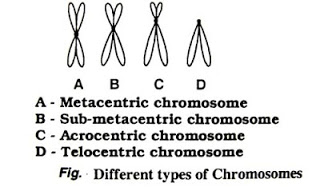 2nd step (1st phase):  __________	____________begins                               ___________________ 								          The _______________membrane breaks apart.				____________  begin to move to opposite ends of cell (ends called poles.)				________  _________ form between the poles.				_____________condense into rodlike structures. 				_____________  attach at the centromere.3rd step (2nd phase):_________	____________ line up on the equator.					                                  Sister								chromatids4th step (3rd phase) :__________	Chromatids _____________and are pulled to opposite sides of the 	cell by the spindle fibers.				                         Sister                                                                    chromatids     				                             split5th step (4th phase) :___________	The nuclear membrane forms around the 2 sets of chromosomes forming two new ______________.				Chromosomes unwind, the spindle fibers disappear.				Chromosomes appear as chromatin (____________rather than _______.)						____________ ends________________________________________________________________________________6th step (third stage) :		The __________________splits in two. __________________	The cell membrane moves inward to create two identical cells called				 _______________ cells – each with its own ____________ with identical				 _________________